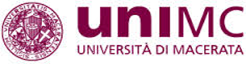 Bando “Sostegno alla progettazione europea”INDICAZIONI PER LA REDAZIONE DEL CV DEL FORNITORE DI SERVIZI DI SUPPORTO ALLA PROGETTAZIONEIl CV aziendale o personale del fornitore del servizio di assistenza tecnica a supporto della progettazione dovrà contenere obbligatoriamente i seguenti dati:DATI ANAGRAFICINel caso di società:Ragione sociale:Sede legale ed operativa:Sito web: Iscrizione CCIAA n°: Partita IVA:Anno di costituzione della società: Nel caso di persona fisicaNome Cognome:Indirizzo:Iscrizione CCIAA n°: Partita IVA Anno inizio attività:ELENCO DEI SERVIZI A SUPPORTO DELLA PROGETTAZIONE (ELABORAZIONE PROPOSTE PROGETTUALI)Si prega di inserire l’elenco dei servizi di assistenza tecnica alla elaborazione di proposte progettuali in risposta a bandi europei, forniti ad organizzazioni che svolgevano il ruolo di coordinatore/ente capofila svolti.Scopo di tale elenco è quello di dare evidenza del possesso da parte del fornitore di un’esperienza di almeno 10 anni in tale tipologia di servizio.L’elenco deve avere un ordine cronologico e per  ogni servizio dovrà essere indicato:Denominazione progettoProgramma di finanziamentoDenominazione della call Descrizione del servizio fornito:Lingua di lavoro utilizzataImporto del budget di progetto richiestoImporto del budget di progetto assegnatoNumero dei beneficiari componenti il partenariato della proposta progettuale  (ovvero numero dei beneficiari di progetto, e NON dei partner associati o partner organisation, ecc.)Numero dei Paesi coinvolti (ovvero numero dei paesi dei beneficiari di progetto, e NON dei paesi di partner associati o partner organisation, ecc.)Denominazione del committente (il committente deve aver avuto nella proposta progettuale  il ruolo di capofila o coordinatore della stessa)Data di assegnazione  incarico ed eventuale riferimento.ULTERIORI INFORMAZIONIIl fornitore è libero di inserire altre informazioni a completamento del proprio CV, che andranno comunque inserite nel CV in maniera separata rispetto ai punti A) e B) di cui sopra.